РАСПОРЯЖЕНИЕГЛАВЫ УДМУРТСКОЙ РЕСПУБЛИКИОБ УТВЕРЖДЕНИИ КОМПЛЕКСНОГО ПЛАНА МЕРОПРИЯТИЙУДМУРТСКОЙ РЕСПУБЛИКИ ПО ОБЕСПЕЧЕНИЮ ПОЭТАПНОГО ДОСТУПАНЕГОСУДАРСТВЕННЫХ ОРГАНИЗАЦИЙ, ОСУЩЕСТВЛЯЮЩИХ ДЕЯТЕЛЬНОСТЬВ СОЦИАЛЬНОЙ СФЕРЕ, К БЮДЖЕТНЫМ СРЕДСТВАМ, ВЫДЕЛЯЕМЫМНА ПРЕДОСТАВЛЕНИЕ СОЦИАЛЬНЫХ УСЛУГ НАСЕЛЕНИЮ,НА 2021 - 2024 ГОДЫВ целях реализации Комплекса мер по обеспечению поэтапного доступа негосударственных организаций, осуществляющих деятельность в социальной сфере, к бюджетным средствам, выделяемым на предоставление социальных услуг населению, на 2021 - 2024 годы, утвержденного заместителем Председателя Правительства Российской Федерации Голиковой Т.А. от 11 декабря 2020 года N 11826п-П44 (далее - Комплекс мер):1. Утвердить прилагаемый Комплексный план мероприятий Удмуртской Республики по обеспечению поэтапного доступа негосударственных организаций, осуществляющих деятельность в социальной сфере, к бюджетным средствам, выделяемым за предоставление социальных услуг населению, на 2021 - 2024 годы (далее - Комплексный план Удмуртской Республики).2. Определить исполнительным органом Удмуртской Республики, уполномоченным на координацию и мониторинг мероприятий Комплексного плана Удмуртской Республики и Комплекса мер, Министерство экономики Удмуртской Республики.(в ред. распоряжения Главы УР от 27.04.2023 N 112-РГ)3. Определить ответственными за реализацию в Удмуртской Республике Комплекса мер и Комплексного плана Удмуртской Республики следующие государственные органы Удмуртской Республики: Администрацию Главы и Правительства Удмуртской Республики, Министерство экономики Удмуртской Республики, Министерство финансов Удмуртской Республики, Министерство здравоохранения Удмуртской Республики, Министерство культуры Удмуртской Республики, Министерство образования и науки Удмуртской Республики, Министерство по физической культуре и спорту Удмуртской Республики, Агентство по молодежной политике Удмуртской Республики, Министерство социальной политики и труда Удмуртской Республики, Министерство национальной политики Удмуртской Республики, Министерство имущественных отношений Удмуртской Республики, Агентство печати и массовых коммуникаций Удмуртской Республики, Государственный комитет Удмуртской Республики по делам гражданской обороны и чрезвычайным ситуациям.(п. 3 в ред. распоряжения Главы УР от 04.10.2022 N 346-РГ)4. Ответственным исполнителям мероприятий Комплексного плана Удмуртской Республики:1) обеспечить реализацию Комплексного плана Удмуртской Республики;2) обеспечить представление в Министерство экономики Удмуртской Республики полугодового и годового отчетов о результатах реализации Комплексного плана Удмуртской Республики ежегодно до 15 июля отчетного года и 15 января года, следующего за отчетным годом, соответственно, за исключением пунктов 3.6, 3.7 и 4.4.1 Комплексного плана Удмуртской Республики;(пп. 2 в ред. распоряжения Главы УР от 27.04.2023 N 112-РГ)3) обеспечить представление в Министерство экономики Удмуртской Республики отчетов о результатах реализации Комплексного плана Удмуртской Республики по пунктам 3.6 и 3.7 Комплексного плана Удмуртской Республики в срок до 1 марта года, следующего за отчетным;4) обеспечить представление в Министерство экономики Удмуртской Республики отчетов о результатах реализации Комплексного плана Удмуртской Республики по пункту 4.4.1 Комплексного плана Удмуртской Республики ежеквартально до 15 числа месяца, следующего за отчетным кварталом.(пп. 4 введен распоряжением Главы УР от 27.04.2023 N 112-РГ)5. Министерству экономики Удмуртской Республики:1) осуществлять мониторинг реализации мероприятий Комплексного плана Удмуртской Республики на основании представленных отчетов;2) ежегодно размещать отчет о реализации мер по обеспечению поэтапного доступа негосударственных организаций, осуществляющих деятельность в социальной сфере, к бюджетным средствам, выделяемым на предоставление социальных услуг населению в Удмуртской Республике, на официальном сайте в информационно-телекоммуникационной сети "Интернет" в срок до 20 марта года, следующего за отчетным.6. Рекомендовать органам местного самоуправления городских округов и муниципальных округов, образованных на территории Удмуртской Республики, принять участие в реализации Комплексного плана Удмуртской Республики.(в ред. распоряжения Главы УР от 04.10.2022 N 346-РГ)7. Настоящее распоряжение вступает в силу со дня его подписания.ГлаваУдмуртской РеспубликиА.В.БРЕЧАЛОВг. Ижевск13 октября 2021 годаN 285-РГУтвержденраспоряжениемГлавыУдмуртской Республикиот 13 октября 2021 г. N 285-РГКОМПЛЕКСНЫЙ ПЛАНМЕРОПРИЯТИЙ УДМУРТСКОЙ РЕСПУБЛИКИ ПО ОБЕСПЕЧЕНИЮ ПОЭТАПНОГОДОСТУПА НЕГОСУДАРСТВЕННЫХ ОРГАНИЗАЦИЙ, ОСУЩЕСТВЛЯЮЩИХДЕЯТЕЛЬНОСТЬ В СОЦИАЛЬНОЙ СФЕРЕ, К БЮДЖЕТНЫМ СРЕДСТВАМ,ВЫДЕЛЯЕМЫМ НА ПРЕДОСТАВЛЕНИЕ СОЦИАЛЬНЫХ УСЛУГ НАСЕЛЕНИЮ,НА 2021 - 2024 ГОДЫПриложениек Комплексному планумероприятийУдмуртской Республикипо обеспечению поэтапногодоступа негосударственныхорганизаций, осуществляющихдеятельность в социальнойсфере, к бюджетнымсредствам, выделяемымна предоставление социальныхуслуг населению,на 2021 - 2024 годыФормаОТЧЕТо мониторинге государственной поддержки социальноориентированных некоммерческих организаций в УдмуртскойРеспублике____________________________________________________________(наименование исполнительного органа Удмуртской Республики)на _________ 20__ годаТаблица 1Количество СОНКО в реестре поставщиков социальных услуг в рамках Федерального закона N 442-ФЗ (абсолютное значение) на отчетную дату______________________________________________________________________________________________________________.Таблица 2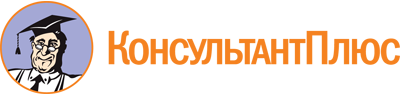 Распоряжение Главы УР от 13.10.2021 N 285-РГ
(ред. от 27.04.2023)
"Об утверждении Комплексного плана мероприятий Удмуртской Республики по обеспечению поэтапного доступа негосударственных организаций, осуществляющих деятельность в социальной сфере, к бюджетным средствам, выделяемым на предоставление социальных услуг населению, на 2021 - 2024 годы"Документ предоставлен КонсультантПлюс

www.consultant.ru

Дата сохранения: 25.06.2023
 13 октября 2021 годаN 285-РГСписок изменяющих документов(в ред. распоряжений Главы УР от 04.10.2022 N 346-РГ,от 27.04.2023 N 112-РГ)Список изменяющих документов(в ред. распоряжений Главы УР от 04.10.2022 N 346-РГ,от 27.04.2023 N 112-РГ)N п/пНаименование мероприятияОжидаемые результатыСрок реализации мероприятияОтветственные исполнители1. Совершенствование нормативного правового регулирования и правоприменительной практики в целях обеспечения доступа негосударственных организаций к предоставлению социальных услуг за счет бюджетных средств1. Совершенствование нормативного правового регулирования и правоприменительной практики в целях обеспечения доступа негосударственных организаций к предоставлению социальных услуг за счет бюджетных средств1. Совершенствование нормативного правового регулирования и правоприменительной практики в целях обеспечения доступа негосударственных организаций к предоставлению социальных услуг за счет бюджетных средств1. Совершенствование нормативного правового регулирования и правоприменительной практики в целях обеспечения доступа негосударственных организаций к предоставлению социальных услуг за счет бюджетных средств1. Совершенствование нормативного правового регулирования и правоприменительной практики в целях обеспечения доступа негосударственных организаций к предоставлению социальных услуг за счет бюджетных средств1.1Принятие нормативных правовых актов и внесение изменений в действующие нормативные правовые акты в целях обеспечения поэтапного доступа негосударственных организаций к бюджетным средствам на оказание услуг в социальной сференормативные правовые акты Удмуртской Республикипо мере необходимостиМинистерство здравоохранения Удмуртской Республики, Министерство культуры Удмуртской Республики, Министерство образования и науки Удмуртской Республики, Министерство по физической культуре и спорту Удмуртской Республики, Агентство по молодежной политике Удмуртской Республики, Министерство социальной политики и труда Удмуртской Республики, Министерство национальной политики Удмуртской Республики, Агентство печати и массовых коммуникаций Удмуртской Республики (далее - исполнительные органы Удмуртской Республики социального блока), Министерство экономики Удмуртской Республики, Государственный комитет Удмуртской Республики по делам гражданской обороны и чрезвычайным ситуациям(в ред. распоряжений Главы УР от 04.10.2022 N 346-РГ, от 27.04.2023 N 112-РГ)(в ред. распоряжений Главы УР от 04.10.2022 N 346-РГ, от 27.04.2023 N 112-РГ)(в ред. распоряжений Главы УР от 04.10.2022 N 346-РГ, от 27.04.2023 N 112-РГ)(в ред. распоряжений Главы УР от 04.10.2022 N 346-РГ, от 27.04.2023 N 112-РГ)(в ред. распоряжений Главы УР от 04.10.2022 N 346-РГ, от 27.04.2023 N 112-РГ)1.2Проведение анализа принятых нормативных правовых актов и правоприменительной практики Удмуртской Республики на предмет устранения барьеров для участия негосударственных организаций в предоставлении услуг в социальной сференормативные правовые акты Удмуртской Республикиоктябрь 2021 года, далее - ежегодноАдминистрация Главы и Правительства Удмуртской Республики, исполнительные органы Удмуртской Республики социального блока, Министерство экономики Удмуртской Республики, Государственный комитет Удмуртской Республики по делам гражданской обороны и чрезвычайным ситуациям(в ред. распоряжения Главы УР от 27.04.2023 N 112-РГ)(в ред. распоряжения Главы УР от 27.04.2023 N 112-РГ)(в ред. распоряжения Главы УР от 27.04.2023 N 112-РГ)(в ред. распоряжения Главы УР от 27.04.2023 N 112-РГ)(в ред. распоряжения Главы УР от 27.04.2023 N 112-РГ)1.3Разработка муниципальных программ поддержки социально ориентированных некоммерческих организаций (далее - СОНКО)муниципальный правовой актдо 2024 годаорганы местного самоуправления городских округов и муниципальных округов, образованных на территории Удмуртской Республики (по согласованию)(в ред. распоряжения Главы УР от 04.10.2022 N 346-РГ)(в ред. распоряжения Главы УР от 04.10.2022 N 346-РГ)(в ред. распоряжения Главы УР от 04.10.2022 N 346-РГ)(в ред. распоряжения Главы УР от 04.10.2022 N 346-РГ)(в ред. распоряжения Главы УР от 04.10.2022 N 346-РГ)1.4Утверждение и актуализация административных регламентов по предоставлению государственных услуг по оценке качества оказываемых СОНКО общественно полезных услугнормативные правовые акты Удмуртской Республикипо мере необходимостиисполнительные органы Удмуртской Республики социального блока(в ред. распоряжения Главы УР от 27.04.2023 N 112-РГ)(в ред. распоряжения Главы УР от 27.04.2023 N 112-РГ)(в ред. распоряжения Главы УР от 27.04.2023 N 112-РГ)(в ред. распоряжения Главы УР от 27.04.2023 N 112-РГ)(в ред. распоряжения Главы УР от 27.04.2023 N 112-РГ)2. Обеспечение доступа негосударственных организаций к реализации услуг в социальной сфере за счет бюджетных средств2. Обеспечение доступа негосударственных организаций к реализации услуг в социальной сфере за счет бюджетных средств2. Обеспечение доступа негосударственных организаций к реализации услуг в социальной сфере за счет бюджетных средств2. Обеспечение доступа негосударственных организаций к реализации услуг в социальной сфере за счет бюджетных средств2. Обеспечение доступа негосударственных организаций к реализации услуг в социальной сфере за счет бюджетных средств2.1Разработка информационных материалов по оказанию имущественной поддержки негосударственных организаций, в том числе предоставлению во временное пользование помещений, мест для хранения технических средств, оборудования, транспорта на безвозмездной основе или льготных условияхинформационные материалыIV квартал 2021 годаМинистерство имущественных отношений Удмуртской Республики2.2Подготовка предложений по предоставлению на льготной основе земельных участков и иных объектов недвижимого имущества, находящегося в государственной и муниципальной собственности, негосударственным организациям, оказывающим услуги в социальной сфере, в том числе по внесению изменений в действующие нормативные правовые актынормативные правовые акты Удмуртской РеспубликиIII квартал 2022 годаМинистерство имущественных отношений Удмуртской Республики2.3Предоставление СОНКО имущественной поддержки в виде предоставления недвижимого имущества в аренду на льготных условиях или в безвозмездное пользованиеведомственный актежегодноМинистерство имущественных отношений Удмуртской Республики, исполнительные органы Удмуртской Республики социального блока(в ред. распоряжения Главы УР от 27.04.2023 N 112-РГ)(в ред. распоряжения Главы УР от 27.04.2023 N 112-РГ)(в ред. распоряжения Главы УР от 27.04.2023 N 112-РГ)(в ред. распоряжения Главы УР от 27.04.2023 N 112-РГ)(в ред. распоряжения Главы УР от 27.04.2023 N 112-РГ)2.3.1Размещение в информационно-телекоммуникационной сети Интернет на официальном сайте Министерства имущественных отношений Удмуртской Республики (www.miour.ru), Официальном сайте Главы Удмуртской Республики и Правительства Удмуртской Республики (www.udmurt.ru), официальных сайтах органов местного самоуправления городских округов и муниципальных округов, образованных на территории Удмуртской Республики, актуализированных перечней государственного и муниципального имущества, свободного от прав третьих лиц (за исключением имущественных прав некоммерческих организаций), которое может быть использовано только в целях предоставления его во владение и (или) в пользование на долгосрочной основе (в том числе по льготным ставкам арендной платы) СОНКОразмещение информации на официальном сайтепостоянноМинистерство имущественных отношений Удмуртской Республики, Администрация Главы и Правительства Удмуртской Республики, органы местного самоуправления городских округов и муниципальных округов, образованных на территории Удмуртской Республики (по согласованию)(п. 2.3.1 введен распоряжением Главы УР от 27.04.2023 N 112-РГ)(п. 2.3.1 введен распоряжением Главы УР от 27.04.2023 N 112-РГ)(п. 2.3.1 введен распоряжением Главы УР от 27.04.2023 N 112-РГ)(п. 2.3.1 введен распоряжением Главы УР от 27.04.2023 N 112-РГ)(п. 2.3.1 введен распоряжением Главы УР от 27.04.2023 N 112-РГ)2.4Обеспечение доступа СОНКО к социальным услугам и внесение в государственные программы Удмуртской Республики изменений, направленных на обеспечение поэтапного доступа СОНКО, осуществляющих деятельность в социальной сфере, к бюджетным средствам, выделяемым на предоставление услуг населению в социальной сфере, в том числе по направлениям:нормативные правовые акты Удмуртской Республикипо мере необходимости2.4.1в социальной сференормативные правовые акты Удмуртской Республикипо мере необходимостиМинистерство социальной политики и труда Удмуртской Республики2.4.2в сфере образованиянормативные правовые акты Удмуртской Республикипо мере необходимостиМинистерство образования и науки Удмуртской Республики2.4.3в сфере развития культурынормативные правовые акты Удмуртской Республикипо мере необходимостиМинистерство культуры Удмуртской Республики2.4.4в сфере развития здравоохранениянормативные правовые акты Удмуртской Республикипо мере необходимостиМинистерство здравоохранения Удмуртской Республики2.4.5в сфере развития физической культуры и спортанормативные правовые акты Удмуртской Республикипо мере необходимостиМинистерство по физической культуре и спорту Удмуртской Республики2.4.6в сфере национальной политикинормативные правовые акты Удмуртской Республикипо мере необходимостиМинистерство национальной политики Удмуртской Республики2.4.7в сфере печати и массовых коммуникацийнормативные правовые акты Удмуртской Республикипо мере необходимостиАгентство печати и массовых коммуникаций Удмуртской Республики2.4.8в сфере гражданской обороны и чрезвычайным ситуациямнормативные правовые акты Удмуртской Республикипо мере необходимостиГосударственный комитет Удмуртской Республики по делам гражданской обороны и чрезвычайным ситуациям(в ред. распоряжения Главы УР от 04.10.2022 N 346-РГ)(в ред. распоряжения Главы УР от 04.10.2022 N 346-РГ)(в ред. распоряжения Главы УР от 04.10.2022 N 346-РГ)(в ред. распоряжения Главы УР от 04.10.2022 N 346-РГ)(в ред. распоряжения Главы УР от 04.10.2022 N 346-РГ)2.4.9в сфере развития молодежной политикинормативные правовые акты Удмуртской Республикипо мере необходимостиАгентство по молодежной политике Удмуртской Республики(п. 2.4.9 введен распоряжением Главы УР от 04.10.2022 N 346-РГ)(п. 2.4.9 введен распоряжением Главы УР от 04.10.2022 N 346-РГ)(п. 2.4.9 введен распоряжением Главы УР от 04.10.2022 N 346-РГ)(п. 2.4.9 введен распоряжением Главы УР от 04.10.2022 N 346-РГ)(п. 2.4.9 введен распоряжением Главы УР от 04.10.2022 N 346-РГ)2.5Формирование календарного плана проведения конкурсов по предоставлению субсидий СОНКОинформациядо 1 февраля ежегодноМинистерство экономики Удмуртской Республики, исполнительные органы Удмуртской Республики социального блока, Государственный комитет Удмуртской Республики по делам гражданской обороны и чрезвычайным ситуациям, органы местного самоуправления городских округов и муниципальных округов, образованных на территории Удмуртской Республики (по согласованию)(в ред. распоряжений Главы УР от 04.10.2022 N 346-РГ, от 27.04.2023 N 112-РГ)(в ред. распоряжений Главы УР от 04.10.2022 N 346-РГ, от 27.04.2023 N 112-РГ)(в ред. распоряжений Главы УР от 04.10.2022 N 346-РГ, от 27.04.2023 N 112-РГ)(в ред. распоряжений Главы УР от 04.10.2022 N 346-РГ, от 27.04.2023 N 112-РГ)(в ред. распоряжений Главы УР от 04.10.2022 N 346-РГ, от 27.04.2023 N 112-РГ)3. Расширение механизмов поддержки социально ориентированных некоммерческих организаций3. Расширение механизмов поддержки социально ориентированных некоммерческих организаций3. Расширение механизмов поддержки социально ориентированных некоммерческих организаций3. Расширение механизмов поддержки социально ориентированных некоммерческих организаций3. Расширение механизмов поддержки социально ориентированных некоммерческих организаций3.1Осуществление методической помощи негосударственным организациям по их участию в оказании услуг в соответствующей социальной сфере за счет бюджетных средствинформационное письмодо 31 декабря ежегодноАдминистрация Главы и Правительства Удмуртской Республики, исполнительные органы Удмуртской Республики социального блока, Министерство экономики Удмуртской Республики, Государственный комитет Удмуртской Республики по делам гражданской обороны и чрезвычайным ситуациям(в ред. распоряжения Главы УР от 27.04.2023 N 112-РГ)(в ред. распоряжения Главы УР от 27.04.2023 N 112-РГ)(в ред. распоряжения Главы УР от 27.04.2023 N 112-РГ)(в ред. распоряжения Главы УР от 27.04.2023 N 112-РГ)(в ред. распоряжения Главы УР от 27.04.2023 N 112-РГ)3.2Организация и проведение семинаров, круглых столов, конференций и иных мероприятий по вопросам вовлечения негосударственных организаций к оказанию услуг в социальной сфере, получения государственной поддержки, участия в закупках, заполнения и предоставления различной отчетностипроведенные мероприятиядо 31 декабря ежегодноАдминистрация Главы и Правительства Удмуртской Республики, исполнительные органы Удмуртской Республики социального блока, Министерство экономики Удмуртской Республики, Министерство финансов Удмуртской Республики, Министерство имущественных отношений Удмуртской Республики, Государственный комитет Удмуртской Республики по делам гражданской обороны и чрезвычайным ситуациям(в ред. распоряжения Главы УР от 27.04.2023 N 112-РГ)(в ред. распоряжения Главы УР от 27.04.2023 N 112-РГ)(в ред. распоряжения Главы УР от 27.04.2023 N 112-РГ)(в ред. распоряжения Главы УР от 27.04.2023 N 112-РГ)(в ред. распоряжения Главы УР от 27.04.2023 N 112-РГ)3.3Размещение информационных материалов о поддержке деятельности СОНКО, благотворительной деятельности и добровольчества на официальных сайтах органов государственной власти Удмуртской Республики, органов местного самоуправления городских округов и муниципальных округов, образованных на территории Удмуртской Республики, в информационно-телекоммуникационной сети Интернет, в средствах массовой информацииинформационное письмодо 31 декабря ежегодноАдминистрация Главы и Правительства Удмуртской Республики, Министерство имущественных отношений Удмуртской Республики, исполнительные органы Удмуртской Республики социального блока, Министерство экономики Удмуртской Республики, Государственный комитет Удмуртской Республики по делам гражданской обороны и чрезвычайным ситуациям, органы местного самоуправления городских округов и муниципальных округов, образованных на территории Удмуртской Республики (по согласованию)(п. 3.3 в ред. распоряжения Главы УР от 27.04.2023 N 112-РГ)(п. 3.3 в ред. распоряжения Главы УР от 27.04.2023 N 112-РГ)(п. 3.3 в ред. распоряжения Главы УР от 27.04.2023 N 112-РГ)(п. 3.3 в ред. распоряжения Главы УР от 27.04.2023 N 112-РГ)(п. 3.3 в ред. распоряжения Главы УР от 27.04.2023 N 112-РГ)3.4Популяризация реестра поставщиков социальных услуг в Удмуртской Республике для негосударственных организаций, осуществляющих услуги в социальной сфереувеличение числа СОНКО, включенных в Реестрдо 31 декабря ежегодноМинистерство социальной политики и труда Удмуртской Республики3.5Привлечение СОНКО в реестр юридических лиц и индивидуальных предпринимателей, предоставляющих услуги по социальной реабилитации и ресоциализации потребителей наркотических средствинформационное письмодо 31 декабря ежегодноМинистерство социальной политики и труда Удмуртской Республики3.6Проведение анализа участия СОНКО в закупках товаров, работ, услуг для обеспечения государственных нужд Удмуртской Республики в соответствии со статьей 30 Федерального закона от 5 апреля 2013 года N 44-ФЗ "О контрактной системе в сфере закупок товаров, работ, услуг для обеспечения государственных и муниципальных нужд"аналитическая информациядо 1 марта ежегодноМинистерство финансов Удмуртской Республики3.7Проведение анализа участия СОНКО в закупках товаров, работ, услуг для обеспечения государственных нужд исполнительных органов социальной сферы Удмуртской Республики и подведомственных им учрежденийаналитическая информациядо 1 марта ежегодноМинистерство финансов Удмуртской Республики(в ред. распоряжения Главы УР от 27.04.2023 N 112-РГ)(в ред. распоряжения Главы УР от 27.04.2023 N 112-РГ)(в ред. распоряжения Главы УР от 27.04.2023 N 112-РГ)(в ред. распоряжения Главы УР от 27.04.2023 N 112-РГ)(в ред. распоряжения Главы УР от 27.04.2023 N 112-РГ)3.8Проведение общественных обсуждений проектов нормативных правовых актов Удмуртской Республики, затрагивающих деятельность СОНКО, в государственной информационной системе Удмуртской Республики "Интернет-портал для публичного обсуждения проектов и действующих нормативных правовых актов Удмуртской Республики"свод предложений и замечаний по результатам общественного обсуждениядо 31 декабря ежегодноМинистерство экономики Удмуртской Республики, Администрация Главы и Правительства Удмуртской Республики, Министерство имущественных отношений Удмуртской Республики, исполнительные органы Удмуртской Республики социального блока, Государственный комитет Удмуртской Республики по делам гражданской обороны и чрезвычайным ситуациям(в ред. распоряжения Главы УР от 27.04.2023 N 112-РГ)(в ред. распоряжения Главы УР от 27.04.2023 N 112-РГ)(в ред. распоряжения Главы УР от 27.04.2023 N 112-РГ)(в ред. распоряжения Главы УР от 27.04.2023 N 112-РГ)(в ред. распоряжения Главы УР от 27.04.2023 N 112-РГ)3.9Привлечение СОНКО к участию в работе попечительских (общественных, наблюдательных) советов государственных и муниципальных учреждений социальной сферыведомственный актдо 31 декабря ежегодноАдминистрация Главы и Правительства Удмуртской Республики, исполнительные органы Удмуртской Республики социального блока, Министерство экономики Удмуртской Республики(в ред. распоряжения Главы УР от 27.04.2023 N 112-РГ)(в ред. распоряжения Главы УР от 27.04.2023 N 112-РГ)(в ред. распоряжения Главы УР от 27.04.2023 N 112-РГ)(в ред. распоряжения Главы УР от 27.04.2023 N 112-РГ)(в ред. распоряжения Главы УР от 27.04.2023 N 112-РГ)3.10Формирование и распространение лучших практик оказания СОНКО услуг населению в сфере социальной защиты и социального обслуживания, образования, культуры, физической культуры и спорта, молодежной политики, национальной политики, печатиразмещение информации на официальном сайте, отчет в Министерство экономики Удмуртской Республикидо 31 декабря ежегодноМинистерство экономики Удмуртской Республики, Администрация Главы и Правительства Удмуртской Республики, исполнительные органы Удмуртской Республики социального блока, органы местного самоуправления городских округов и муниципальных округов, образованных на территории Удмуртской Республики (по согласованию)(п. 3.10 в ред. распоряжения Главы УР от 27.04.2023 N 112-РГ)(п. 3.10 в ред. распоряжения Главы УР от 27.04.2023 N 112-РГ)(п. 3.10 в ред. распоряжения Главы УР от 27.04.2023 N 112-РГ)(п. 3.10 в ред. распоряжения Главы УР от 27.04.2023 N 112-РГ)(п. 3.10 в ред. распоряжения Главы УР от 27.04.2023 N 112-РГ)3.11Формирование и ведение Перечня ресурсных центров поддержки социально ориентированных некоммерческих организаций, добровольчества в Удмуртской Республикеразмещение информации на официальном сайтедо 31 декабря ежегодноМинистерство экономики Удмуртской Республики, Министерство по физической культуре и спорту Удмуртской Республики, Агентство по молодежной политике Удмуртской Республики(п. 3.11 в ред. распоряжения Главы УР от 04.10.2022 N 346-РГ)(п. 3.11 в ред. распоряжения Главы УР от 04.10.2022 N 346-РГ)(п. 3.11 в ред. распоряжения Главы УР от 04.10.2022 N 346-РГ)(п. 3.11 в ред. распоряжения Главы УР от 04.10.2022 N 346-РГ)(п. 3.11 в ред. распоряжения Главы УР от 04.10.2022 N 346-РГ)3.12Информирование о результатах формирования Реестра республиканских молодежных и детских общественных объединений, осуществляющих деятельность на территории Удмуртской Республикиразмещение информации о результатах формирования реестра на официальном сайте Агентства по молодежной политике Удмуртской РеспубликиI квартал ежегодноАгентство по молодежной политике Удмуртской Республики(п. 3.12 в ред. распоряжения Главы УР от 04.10.2022 N 346-РГ)(п. 3.12 в ред. распоряжения Главы УР от 04.10.2022 N 346-РГ)(п. 3.12 в ред. распоряжения Главы УР от 04.10.2022 N 346-РГ)(п. 3.12 в ред. распоряжения Главы УР от 04.10.2022 N 346-РГ)(п. 3.12 в ред. распоряжения Главы УР от 04.10.2022 N 346-РГ)3.13Обеспечение функционирования информационной системы "Навигатор дополнительного образования детей Удмуртской Республики"размещение информации об образовательных услугах организаций дополнительного образования детей в информационно-телекоммуникационной сети "Интернет"постоянноМинистерство образования и науки Удмуртской Республики4. Координация деятельности государственных органов Удмуртской Республики по обеспечению доступа негосударственных организаций к предоставлению услуг в социальной сфере4. Координация деятельности государственных органов Удмуртской Республики по обеспечению доступа негосударственных организаций к предоставлению услуг в социальной сфере4. Координация деятельности государственных органов Удмуртской Республики по обеспечению доступа негосударственных организаций к предоставлению услуг в социальной сфере4. Координация деятельности государственных органов Удмуртской Республики по обеспечению доступа негосударственных организаций к предоставлению услуг в социальной сфере4. Координация деятельности государственных органов Удмуртской Республики по обеспечению доступа негосударственных организаций к предоставлению услуг в социальной сфере4.1Подготовка ежегодного доклада о состоянии, проблемах и перспективах развития социально ориентированной деятельности некоммерческих организаций в Удмуртской Республикедоклад, направление доклада в Государственный Совет Удмуртской Республикидо 1 октября ежегодноМинистерство экономики Удмуртской Республики, Администрация Главы и Правительства Удмуртской Республики, Министерство имущественных отношений Удмуртской Республики, исполнительные органы Удмуртской Республики социального блока, Государственный комитет Удмуртской Республики по делам гражданской обороны и чрезвычайным ситуациям(п. 4.1 в ред. распоряжения Главы УР от 27.04.2023 N 112-РГ)(п. 4.1 в ред. распоряжения Главы УР от 27.04.2023 N 112-РГ)(п. 4.1 в ред. распоряжения Главы УР от 27.04.2023 N 112-РГ)(п. 4.1 в ред. распоряжения Главы УР от 27.04.2023 N 112-РГ)(п. 4.1 в ред. распоряжения Главы УР от 27.04.2023 N 112-РГ)4.1.1Публикация ежегодного доклада о состоянии, проблемах и перспективах развития социально ориентированной деятельности некоммерческих организаций в Удмуртской Республике в информационно-телекоммуникационной сети Интернетразмещение доклада в информационно-телекоммуникационной сети Интернетдо 1 ноября ежегодноМинистерство экономики Удмуртской Республики(п. 4.1.1 в ред. распоряжения Главы УР от 27.04.2023 N 112-РГ)(п. 4.1.1 в ред. распоряжения Главы УР от 27.04.2023 N 112-РГ)(п. 4.1.1 в ред. распоряжения Главы УР от 27.04.2023 N 112-РГ)(п. 4.1.1 в ред. распоряжения Главы УР от 27.04.2023 N 112-РГ)(п. 4.1.1 в ред. распоряжения Главы УР от 27.04.2023 N 112-РГ)4.2Подготовка и проведение Координационного совета по обеспечению доступа СОНКО к предоставлению услуг в социальной сферепротокол заседания Координационного советане реже одного раза в годМинистерство экономики Удмуртской Республики4.3Подготовка Отчета в Минэкономразвития России о реализации механизмов поддержки СОНКО и социального предпринимательства, обеспечения поэтапного доступа негосударственных организаций к предоставлению услуг в социальной сфере и внедрения конкурентных способов оказания государственных (муниципальных) услуг в социальной сфере (распоряжение Правительства Российской Федерации от 29 октября 2021 г. N 3054-р)отчет в Министерство экономического развития Российской Федерацииежегодно по запросуМинистерство экономики Удмуртской Республики, Администрация Главы и Правительства Удмуртской Республики, Министерство имущественных отношений Удмуртской Республики, исполнительные органы Удмуртской Республики социального блока, Государственный комитет Удмуртской Республики по делам гражданской обороны и чрезвычайным ситуациям(в ред. распоряжений Главы УР от 04.10.2022 N 346-РГ, от 27.04.2023 N 112-РГ)(в ред. распоряжений Главы УР от 04.10.2022 N 346-РГ, от 27.04.2023 N 112-РГ)(в ред. распоряжений Главы УР от 04.10.2022 N 346-РГ, от 27.04.2023 N 112-РГ)(в ред. распоряжений Главы УР от 04.10.2022 N 346-РГ, от 27.04.2023 N 112-РГ)(в ред. распоряжений Главы УР от 04.10.2022 N 346-РГ, от 27.04.2023 N 112-РГ)4.4Проведение мониторинга государственной поддержки СОНКОаналитическая информацияежеквартально до 25 числа месяца, следующего за отчетнымМинистерство экономики Удмуртской Республики4.4.1Формирование отчета о мониторинге государственной поддержки СОНКО в Удмуртской Республике в соответствии с приложением к настоящему Комплексному плануотчет в Министерство экономики Удмуртской Республикиежеквартально до 15 числа месяца, следующего за отчетнымисполнительные органы Удмуртской Республики социального блока, Министерство финансов Удмуртской Республики, Государственный комитет Удмуртской Республики по делам гражданской обороны и чрезвычайным ситуациям(п. 4.4.1 в ред. распоряжения Главы УР от 27.04.2023 N 112-РГ)(п. 4.4.1 в ред. распоряжения Главы УР от 27.04.2023 N 112-РГ)(п. 4.4.1 в ред. распоряжения Главы УР от 27.04.2023 N 112-РГ)(п. 4.4.1 в ред. распоряжения Главы УР от 27.04.2023 N 112-РГ)(п. 4.4.1 в ред. распоряжения Главы УР от 27.04.2023 N 112-РГ)4.5Формирование рейтинга в Удмуртской Республике по реализации механизмов поддержки СОНКО, не являющихся государственными (муниципальными) учреждениямианалитическая информация, размещение в информационно-телекоммуникационной сети "Интернет"до 1 мая ежегодноМинистерство экономики Удмуртской Республики4.6Формирование рейтинга исполнительных органов Удмуртской Республики по обеспечению доступа СОНКО, осуществляющих деятельность в социальной сфере, к бюджетным средствам и взаимодействию с нимианалитическая информация, размещение в информационно-телекоммуникационной сети "Интернет"до 1 апреля ежегодноМинистерство экономики Удмуртской Республики(в ред. распоряжения Главы УР от 27.04.2023 N 112-РГ)(в ред. распоряжения Главы УР от 27.04.2023 N 112-РГ)(в ред. распоряжения Главы УР от 27.04.2023 N 112-РГ)(в ред. распоряжения Главы УР от 27.04.2023 N 112-РГ)(в ред. распоряжения Главы УР от 27.04.2023 N 112-РГ)Список изменяющих документов(введен распоряжением Главы УР от 27.04.2023 N 112-РГ)Объем средств, предусмотренных законом о бюджете Удмуртской Республики на поддержку СОНКО в текущем году (тыс. руб.)Количество СОНКО, за исключением государственных (муниципальных) учреждений, которым оказана финансовая поддержкаКоличество СОНКО, за исключением государственных (муниципальных) учреждений, которым оказана финансовая поддержкаОбъем средств, предоставленных СОНКО (тыс. руб.)Объем средств, предоставленных СОНКО (тыс. руб.)из них:из них:из них:из них:из них:из них:Оказание услуг и выполнение работ через механизм государственных заданий государственным учреждениям (тыс. руб.)Объем средств, предусмотренных законом о бюджете Удмуртской Республики на поддержку СОНКО в текущем году (тыс. руб.)Количество СОНКО, за исключением государственных (муниципальных) учреждений, которым оказана финансовая поддержкаКоличество СОНКО, за исключением государственных (муниципальных) учреждений, которым оказана финансовая поддержкаОбъем средств, предоставленных СОНКО (тыс. руб.)Объем средств, предоставленных СОНКО (тыс. руб.)в виде прямой целевой субсидии, предоставленной СОНКО (тыс. руб.)в виде субсидии, предоставленной СОНКО на конкурсной основе (тыс. руб.)в виде компенсации за оказанные СОНКО услуги по Федеральному закону от 28 декабря 2013 года N 442-ФЗ "Об основах социального обслуживания граждан в Российской Федерации" (далее - Федеральный закон N 442-ФЗ) (тыс. руб.)в виде закупки услуг по Федеральному закону от 5 апреля 2013 года N 44-ФЗ "О контрактной системе в сфере закупок товаров, работ, услуг для обеспечения государственных и муниципальных нужд" (далее - Федеральный закон N 44-ФЗ) (тыс. руб.)в виде закупки услуг по Федеральному закону от 18 июля 2011 года N 223-ФЗ "О закупках товаров, работ, услуг отдельными видами юридических лиц" (далее - Федеральный закон N 223-ФЗ) (тыс. руб.)иноеОказание услуг и выполнение работ через механизм государственных заданий государственным учреждениям (тыс. руб.)Объем средств, предусмотренных законом о бюджете Удмуртской Республики на поддержку СОНКО в текущем году (тыс. руб.)за счет средств федерального бюджетаза счет средств бюджета Удмуртской Республикиза счет средств федерального бюджетаза счет средств бюджета Удмуртской Республикив виде прямой целевой субсидии, предоставленной СОНКО (тыс. руб.)в виде субсидии, предоставленной СОНКО на конкурсной основе (тыс. руб.)в виде компенсации за оказанные СОНКО услуги по Федеральному закону от 28 декабря 2013 года N 442-ФЗ "Об основах социального обслуживания граждан в Российской Федерации" (далее - Федеральный закон N 442-ФЗ) (тыс. руб.)в виде закупки услуг по Федеральному закону от 5 апреля 2013 года N 44-ФЗ "О контрактной системе в сфере закупок товаров, работ, услуг для обеспечения государственных и муниципальных нужд" (далее - Федеральный закон N 44-ФЗ) (тыс. руб.)в виде закупки услуг по Федеральному закону от 18 июля 2011 года N 223-ФЗ "О закупках товаров, работ, услуг отдельными видами юридических лиц" (далее - Федеральный закон N 223-ФЗ) (тыс. руб.)иноеОказание услуг и выполнение работ через механизм государственных заданий государственным учреждениям (тыс. руб.)123456789101112N п/пНаименование услугиНаименование СОНКО (полное и сокращенное), предоставляющей услуги населению (название и контактные данные: e-mail, web-сайт)ИННОГРНМеханизм предоставления финансовой поддержки (компенсация затрат по Федеральному закону N 442-ФЗ, закупка услуг по Федеральному закону N 44-ФЗ, Федеральному закону N 223-ФЗ, целевая субсидия, субсидия на конкурсной основе, иное) (указать НПА)Объем средств бюджета Удмуртской Республики, фактически переданных СОНКО на оказание услуг (тыс. руб.)1234567